Anchor Strip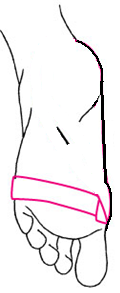 After applying tape adherent to the bottom and sides of foot, place an anchor along the distal heads of the metatarsalsArch Support Strips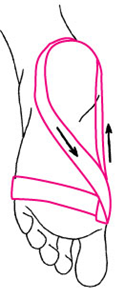 Tear a long strip of tape into two narrow strips.Start on the anchor on the side of the big toeMove the tape along the inside of the footCircle the tape around the back of the heelCross the tape under the foot and return to the starting point       2b. Arch Strips Cont.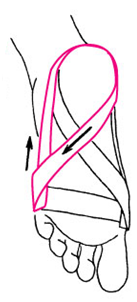 With the other narrow strip of tape start on the anchor on the side of the pinky toeMove the tape along the side of the footCircle the tape around the back of the heelCross the tape under the foot and return to the starting point2c. Arch Strips and Anchor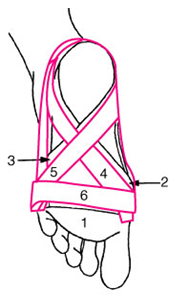 Repeat the previous two steps at least one more time.Apply a closing anchor over the initial anchor.Pre Wrap & Cover TapeFinish by apply a layer of pre wrap and stretch tape around the foot